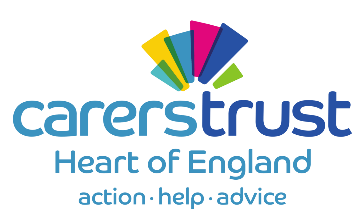 
CARER REFERRAL FORM – PRIMARY CARE
Carers Trust Heart of England Carers’ Centre, Central Library, Smithford Way, Coventry, CV1 1FY
www.carerstrusthofe.org.ukT: 024 7663 2972 (opt1)E: contactus@carerstrusthofe.org.ukProfessionals - 
Please ensure the Carer is aware you are making the referral.  
Do you have the carer’s permission for us to contact him/her?      
YES / NOCarers Trust Heart of England is a Limited Company.  Registered in England No. 3611360Registered Charity No.1074758Date of referral Referrer’s nameReferrer’s job titleReferrer organisationReferrer tel no.Referrer emailIs Carer a patient with your practice?Carer’s nameCarer tel no. Carer addressReason/s for referral to Carers Trust Heart of England - Carer has asked for a contact about support/advice
 - Carer has asked for contact about Carer’s Assessments
 - Carer has asked for contact about CRESS/Carer Training - Carer has asked for contact for another reason 
Any other comments/Information